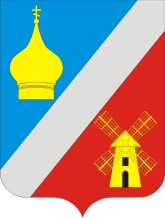 АДМИНИСТРАЦИЯФедоровского сельского поселенияНеклиновского района Ростовской областиПОСТАНОВЛЕНИЕс. Федоровка                                          №  8                                     «24» января  2020г.

" О признании утратившими силу  правового                                                                 акта администрации Федоровскогосельского поселения Неклиновского района"В соответствии с ч. 3 и ч. 4 ст. 16 Федерального закона РФ от 05.04.2013г № 44-ФЗ «О контрактной системе в сфере закупок товаров, работ, услуг для обеспечения государственных и муниципальных нужд»,  протестом прокуратуры Неклиновского района, постановляю:1. Признать утратившим силу постановление Администрации Федоровского сельского поселения от 25.12.2019 №113 «Об установлении порядка формирования, утверждения планов-графиков закупок, в единой информационной системе в сфере закупок, особенностей включения информации в такие планы-графики и требований к форме планов-графиков закупок для обеспечения муниципальных нужд Федоровского сельского поселения».2. Постановление вступает в силу со дня его обнародования.3. Контроль за выполнением настоящего постановления оставляю за собой.Глава Администрации Федоровского сельского поселения 				Л.Н. Железняк